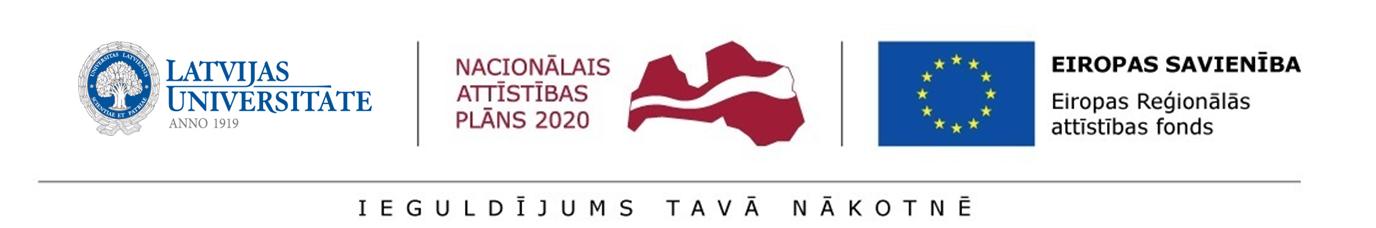 REGULATION of the SIA Lafivents on preliminary selection of postdoctoral applications for submission to the State Education Development Agency (SEDA) for the research application selection round for Activity 1.1.1.2 “Post-doctoral Research Aid” of the Specific Aid Objective 1.1.1 “To increase the research and innovative capacity of scientific institutions of Latvia and the ability to attract external financing, investing in human resources and infrastructure” of the Operational Programme “Growth and Employment”Requirements for Postdoctoral Researchers1. A postdoctoral researcher who, according to Paragraph 2.9 of the SAM Cabinet Regulations, is a Latvian or foreign researcher who has acquired doctorate not more than five years before the deadline for submission of research applications for postdoctoral research aid in the competition announced by the StateEducation Development Agency (SEDA), irrespective of age, race, gender, ethnicity, political affiliation, social status or other features, may participate in the selection procedure. 2.In the event of the approval of the research application the postdoctoral researcher must not concurrently receive: 2.1. remuneration within the frame of the present Activity and within the scope of this Activity and within the scope of Activity 1.1.1.1 “Practical Research Aid” and Activity 1.1.1.3 “Innovation Grants to Students” of the Specific Aid Objective 1.1.1 “To increase the research and innovative research commissioned by an enterprise, capacity of scientific institutions of Latvia and the ability to attract external financing, investing in human resources and infrastructure” of the Priority Action “Research, Technology Development and Innovations” of the Operational Programme “Growth and Employment”;2.2. remuneration in another project or place of work except the case except the case when the postdoctoral researcher’s employment - outside the research application implementation - in academic work (except the leading researcher, researcher, research assistant) or in conducting contractual research commissioned by an enterprise does not exceed 0.2 FTE (full time equivalent). It shall be necessary in the given case to ensure appropriateaccount-keeping of the work time, taking due notice of restrictions imposed on employment by regulatory acts.  3. A postdoctoral researcher who has already once received funding of postdoctoral research aid in the Republic of Latvia shall not be allowed to participate in the selection procedure.Submission of Postdoctoral Applications and Required Documents 4. SIA Lafvents shall prepare and announce application for preliminary selection of postdoctoral applications by publishing the Regulation on application selection, the announcement about the place for submissions, the deadline for application submissions in Latvian as well as in English on the website www.lafivents.lv.5. The postdoctoral researcher may submit the application by sending it to the email address: lafivents@lafivents.lv.6. The application for preliminary selection shall consist of the following:  6.1. an application for the postdoctoral application selection(Supplement1.);6.2. the research project proposal (in English) (Supplement 1.2);6.3. the curriculum vitae (CV) of the postdoctoral researcher (in English); 6.4. a copy of the diploma of the doctoral degree;6.5. a statement by the postdoctoral researcher that the postdoctoral researcher has not received aid within the frame of the present Activity and in the event of the allocation of research application aid will not concurrently receive remuneration within the frame of the present Activity and within the scope of this Activity and within the scope of Activity 1.1.1.1 “Practical Research Aid” and Activity 1.1.1.3 “Innovation Grants to Students” of the Specific Aid Objective 1.1.1 “To increase the research and innovative research commissioned by an enterprise, capacity of scientific institutions of Latvia and the ability to attract external financing, investing in human resources and infrastructure” of the Priority Action “Research, Technology Development and Innovations” of the Operational Programme “Growth and Employment” (supplement 3).Preliminary Selection of Postdoctoral Applications The commission for evaluation of applicants shall undertake the said assessment within 5 (five) work days from the deadline for the submission of applications by filling individual assessment forms for each applicant (Supplement 4).Evaluation of applicants is first done to check eligibility according to section II of this regulation.Postdoctoral applications shall be assessed according to the following criteria (Supplement 2):9.1. quality and research excellence of the development of the research application;9.2.impact of the research application;9.3. planned implementation of the research;9.4. research capacity of the postdoctoral researcher;9.5. contribution of the research theme to achievement of the objectives of the smart specialisation strategy of Latvia, implementation of growth priorities or development of specialisation fields;9.6. compliance of the research theme to the research programme, human resources plan and research areas of the UL.The commission then takes decision to support and recommend for formulation and submission for the selection round of research applications for  Activity 1.1.1.2 “Post-doctoral Research Aid” of the Specific Aid Objective 1.1.1 “To increase the research and innovative capacity of scientific institutions of Latvia and the ability to attract external financing, investing in human resources and infrastructure” of the Operational Programme “Growth and Employment” or that should be rejected in regards with SIA Lafivents budget, scientific priorities etc.Decision of the Commission is drawn up in protocol and is made publicly accessible on the website and that the postdoctoral researcher is informed about the results of the competition by chosen form of communication.Following the approval of results of the competition, SIA Lafivents agrees with chosen postdoctoral researchers on contents of proposed research, technical and financial co-operation conditions, choice of co-operation partner, rights and obligations of sides as well as commercialisation, implementation and publicity conditions as well as jointly with researcher prepares application to Activity 1.1.1.2 “Post-doctoral Research Aid” of the Specific Aid Objective 1.1.1 “To increase the research and innovative capacity of scientific institutions of Latvia and the ability to attract external financing, investing in human resources and infrastructure” of the Operational Programme “Growth and Employment”.Supplements:Supplement 1.Application for the preliminary selection round of postdoctoral applications;Supplement 2. Research project proposal; Supplement 3. Statement by the postdoctoral researcher;Supplement 4. Evaluation criteria.Regulations of the Cabinet of Ministers regulating implementation of the activity of the specific aid objective  aid Cabinet Regulations No. 50 of January 19, 2016, “On  Implementation of Activity 1.1.1.2 “Post-doctoral Research Aid” of the Specific Aid Objective 1.1.1 “To increase the research and innovative capacity of scientific institutions of Latvia and the ability to attract external financing, investing in human resources and infrastructure” of the Operational Programme “Growth and Employment”  (hereinafter -  the SAM Cabinet Regulations) Cabinet Regulations No. 50 of January 19, 2016, “On  Implementation of Activity 1.1.1.2 “Post-doctoral Research Aid” of the Specific Aid Objective 1.1.1 “To increase the research and innovative capacity of scientific institutions of Latvia and the ability to attract external financing, investing in human resources and infrastructure” of the Operational Programme “Growth and Employment”  (hereinafter -  the SAM Cabinet Regulations) Purpose of preliminary selection of postdoctoral applications of the SIA Lafivents To select postdoctoral researchers in compliance with requirements prescribed by Paragraph 25.1 of the SAM Cabinet Regulations for submission and implementation of research applications in line with the research programme of SIA Lafivents, prescribing the following priority areas:Wireless sensor networks for building energy efficiency assessment and data transfer to smart house management systems;Seasonal energy efficiency parameter of cooling for use in energy consumption calculation;Use of plants and it’s sinergy with construction materials and in climate control of the premises.To select postdoctoral researchers in compliance with requirements prescribed by Paragraph 25.1 of the SAM Cabinet Regulations for submission and implementation of research applications in line with the research programme of SIA Lafivents, prescribing the following priority areas:Wireless sensor networks for building energy efficiency assessment and data transfer to smart house management systems;Seasonal energy efficiency parameter of cooling for use in energy consumption calculation;Use of plants and it’s sinergy with construction materials and in climate control of the premises.Financial termsCosts eligible for a research application related to economic activity shall be specified by Subparagraphs of Paragraph 49 of the SAM Cabinet Regulations. The maxium eligible finance ffor the project is 133 806 EUR. Costs eligible for a research application related to economic activity shall be specified by Subparagraphs of Paragraph 49 of the SAM Cabinet Regulations. The maxium eligible finance ffor the project is 133 806 EUR. Type of postdoctoral application selection An open competitive selection of postdoctoral applications An open competitive selection of postdoctoral applications Term for submission of applications27. oct 2016till 24. nov 2016